СОВЕТ ДЕПУТАТОВ МУНИЦИПАЛЬНОГО ОБРАЗОВАНИЯНИКОЛАЕВСКИЙ  СЕЛЬСОВЕТ САРАКТАШСКОГО РАЙОНАОРЕНБУРГСКОЙ ОБЛАСТИТРЕТИЙ СОЗЫВРЕШЕНИЕдвадцать второго  заседания Совета депутатовмуниципального образования Николаевский  сельсоветтретьего  созываот 13 марта 2018 года                     с. Николаевка                № 111Об отчете главы муниципального образования Николаевский сельсовет о работе администрации сельсовета за 2017 год	Заслушав доклад главы муниципального образования Николаевский сельсовет Дудко Станислава Николаевича о работе администрации сельсовета за 2017 год, в соответствии с Федеральным законом № 131-ФЗ «Об общих принципах организации местного самоуправления в Российской Федерации»	Совет депутатов сельсоветаР Е Ш И Л:	1.Доклад главы муниципального образования Николаевский сельсовет о работе администрации сельсовета за 2017 год принять к сведению( прилагается)	2.Признать работу главы муниципального образования Николаевский сельсовет за 2017 год удовлетворительнойГлава Николаевского сельсовета                                    С.Н.ДудкоРазослано: постоянным комиссиям, прокурору района, в делоПриложение к решению №111от 13 марта 2018 годаСовета депутатовмуниципального образования Николаевский  сельсоветОтчетглавы муниципального образования Николаевский сельсовет о работе администрации сельсовета в 2017 годуУважаемые  депутаты и приглашенные!2017 год был насыщен важными событиями в общественно-политической и социально-экономической жизни нашего сельсовета Администрация  в  своей  работе   руководствуется   Ф.З.   131  Об  общих  принципах   организации    местного  самоуправления,   законами   Оренбургской  области,   Уставом   муниципального образования   Николаевского  сельсовета.       Администрация   сельсовета  по  итогам   работы   за   2017 год  признано   Лучшим   муниципальным     образованием    Саракташского    района.  Совет депутатов муниципального образования Николаевский сельсовет состоит  из  10 депутатов, В прошлом году проведено 8 заседаний Совета депутатов. Рассматривались вопросы:   формирование бюджета, его утверждение, контроль за  исполнением,   установление отмена местных налогов и сборов в соответствии с Законом РФ о налогах и  сборах, вопросы культуры, образования и благоустройства. Принято 38 решений из них НПА -15, все принятые НПА проходили антикоррупционную экспертизу в Прокуратуре Саракташского района.Издано постановлений – 69  из них НПА -23Решением Совета  депутатов  сельского поселения был утвержден бюджет поселения на 2017 год  и на плановый период  2018-2019 гг.Бюджет на 2017 год был утвержден в сумме  7112,8т. руб., фактическое выполнение  7543,8 т. руб., что составляет  106%Собственных налогов и сборов собрано  3209,8 тысруб, или 109.8%. В  прошлом  году  мы участвовали в проэкте правительства Оренбургской области  по  развитию сельских территорий и   дополнительно получено 760 тысруб    План по расходам  8022,1тыс. руб.  исполнение 7921,8 тыс. руб.   или   98,7%Из бюджета поселения денежные средства были израсходованы:На культуру – 3250.5 т. руб, из них трансферты – 2128,3 тыс руб.Ремонт Кабановского Дома Культуры – 43.7тыс  руб Рождественка   - 30 тыс. руб.Николаевский Д.К. -  260,0тыс. руб.                                                                 Коммунальные  -  609,6 тыс. руб.                                                                  Благоустройство   -  1393.4  тыс. руб. Реконструкция  парка  -  939.6 тыс. руб.  Кошение  сорной растительности – 107.0 тыс. руб. Межевание невостребованных земель – 80.0 тыс. руб.Дератизация – 31.0 тыс. руб.      Дорожный  фонд – 670.1 тыс. руб.Обслуживание уличного освещения – 71.0 тыс. руб.Уличное освещение – 186.8тыс. руб.Ямочный  ремонт  асфальта  - 50 тыс. руб.                                              .Отсыпка дорог гравием и грейдирование  -75, тысруб                            Очистка  дорог  от  снега--  275.8,0 тыс. руб.Также небольшие суммы затрачены на, буртовка свалок,  противопажарная  опашка  сел.          Бюджет   на   2018 год   принят   по   доходам   в   сумме    8097.1 тыс.  рублей,     из    них   собственных   3325,0 тыс.  рублей,     по    расходам    8097.1  тыс.  рублей   без   дефицита.        Администрацией  сельсовета  ведется  прием  граждан  по  личным  вопросам. Поступило  5  письменных   обращений  и  138  устных  на  которые  даны  ответы. Также администрацией выдаются  различные справки, ходатайства, характеристики.     	Площадь муниципального  образования  Николаевского  сельсовета  составляет   19600га.  На которой  расположены  села  Николаевка,    Кабанкино,    Биктимирово,  Рождественка.  На сегодняшний день численность населения сельсовета составляет1602 жителя из них 375 пенсионеров,  детей до 7 лет -182  в школах обучается 180 ученика, в 2017 году  родилось 9 детей,  умерло 17 человек.   По  селам  поселения                                                                                           Двор.\жит.             Родил.              Умерло.	На территории сельсовета насчитывается 13 организаций и учреждений, 12 КФХ, молокозавод «Белое Озеро». Градообразующим является СПК. »Рассвет» и от его финансово-экономического состояния во многом зависит благополучие наших сел. В 2017 году  СПК  Рассвет   произведено  зерна  112081 ц. при урожайности 21.4 ц/га, подсолнечника намолочено 20368 ц   при урожайности 12.3 ц/га. Произведено молока 30280 ц, надой на 1 фуражную корову составил ,  общий привес  1415ц, получено прибыли 28.000 млн. руб. По итогам года СПК «Рассвет» признано лучшим в районе по животноводству и по растениеводству. Наращивает темпы производства молокозавод «Белое озеро». Кисломолочная продукция предприятия пользуется спросом по всей области. На предприятии работают 50 человек   из  них  только 15 человек  жители наших  сел. Рост  выручки  составил  6% ,  среднесуточная  переработка – 8 т.  молока-сырья,  в  Оренбурге  работают  17 торговых  точек по  продаже  готовой  продукции.  Предприятие платит налоги в бюджет различного уровня. Молокозавод стал визитной карточкой не только нашей территории, но и района. Проводимые мероприятия на территории района не обходятся без посещения завода «Белое озеро»	На территории сельсовета расположены 1 средняя школа в с. Николаевка (100учащихся) 1 общеобразовательная в с. Кабанкино (70учащихся) и Биктимировская начальная школа (10 учащихся). Во всех школах организовано горячее питание. СПК «Рассвет» отпускает мясо по 40 руб.  за   1кг.   молока по 5 руб. за литр, тем самым улучшая качество и      снижает   себестоимость  обедов. Ученики принимают участие в районных мероприятиях, олимпиадах и занимают призовые места. На базе наших школ проводятся районные семинары совещания, (родного языка, математики и другие) Хорошо подготовились к новому учебному году  все школы.   В Николаевская  школе  в  ноябре-декабре проведен капитальный ремонт  учебных классов  за  исключением  спорт зала и столовой. Кабановская школы были  капитально отремонтированы  туалетные комнаты.   Имеется  1  детский  садик  в  селе  Кабанкино   и  2  дошкольные  группы ,    Николаевской  и   Биктимировской    школах.   Во всех учреждениях проведен косметический ремонт.  В  Кабановском  детсаде  произведена  замена   кровли,  капитально  отремонтирована  прачечная, пищеблок, заменено  оборудование.  Посещаемость в детских садах с. Биктимирово и с. Кабанкино – 100% и даже есть проблемы с нехваткой мест,  улучшилась  работа  и  посещаемость  в   Николаевской  дошкольной  группе.На территории сельсовета работают  – 4 учреждения культуры,   все они укомплектованы кадрами, есть все возможности заниматься творчеством, проводить мероприятия культурно-массового характера. Коллективы народного творчества постоянные участники фестивалей различных уровней.  В   2017 году в  клубах  Кабанкино и  Рождественки были  заменены    двери,  произведен  частичный ремонт стен  и  кровли. Но и здесь масса нерешенных вопросов по ремонту зданий учреждений Культуры. В  Кабановском  Доме  Культуры требуется ремонт кровли, которую необходимо срочно ремонтировать, так как здание разрушается от влаги,  по  этому  зданию  составлена  смета которая  прошла  госэкспертизу  и  пакет  документов  находится  в  министерстве  культуры.   В  Николаевском  проведен  ремонт  фасадной  части  здания.  В учреждениях Культуры работают 3  библиотеки в каждую  проведена  линия  связи  оптико  волокна,   что  способствует  качественной  работе  интернета.   . Книжный фонд пополняется новыми книгами, но в малом количестве. Пожелание работникам учреждений  Культуры- больше привлекать учащихся,  молодежи,  ведь среди  них   много  талантливых  ребят. 	Очень  сложное  положение  в   здравохранении.  На  данный момент  врач терапевт, педиатр ведут прием больных 1 раз  в  месяц,  детская  бригада  врачей  приезжает  2 раз  в год. В каждом  селе  1  раз  в год работает автомобиль флюорографии, ведется  диспансеризация  населения.  В  прошлом  году  в  Кабановском  ФАП   произведена  замена  оконных  блоков   на  пластиковы,   перекрыта   кровля  профлистом. Нашу  территорию  обслуживает  автомобиль  скорой  помощи  Черноотрожской   больницы  по  согласованию  с  нашими  медицинскими  работниками. На данный момент нет медицинского работника в с. Рождественка   Биктимирово   медработники приезжают   а  это   создает  определенные  трудности  в  обслуживании  жителей  села.   И этот  кадровый  вопрос  касается  не  только   медицины,  а   всех отраслей.    На  территории  сельсовета работает филиал сбербанка. План по привлечению  денежных средств от населения выполняется. Филиал проводит выплату субсидий по коммунальным услугам, а также проводит прием  всех  платежей.  Имеется  беленговая   связь для ускорения   платежей. Установлен терминал для работы с пластиковыми картами. Филиал работает всего два дня в неделю, этого конечно мало, так как его услугами пользуются и жители Александровского сельсовета.Работают  два отделение   почтовой   связи в    с. Николаевка и в с. Кабанкино. В  с. Кабанкино  отделение  работает  неполный  рабочий  день, что накладывает свои отпечатки по обслуживанию населения. Пенсии и детские пособия выплачиваются своевременно, срывов доставки корреспонденции   нет. Кабановское отделение принимает налоговые платежи  за  землю.	Имеется 2 АТС «Волго-Телеком» в   с. Николаевка  на  150  номеров  и в с. Кабанкино   на  128 номеров. Что касается  самой  связи, то в  прошлом  году  проделана  большая  работа по  замене  основной  линии  на  оптиковолокно,   что  улучшило  работу самой  связи  и   интернета. Но  эта  работа   незавершенна    и   будет  продолжена  в  этом  году.	В плане торговли и бытового обслуживания, то жители наших сел пользуются   услугами   девяти   торговых   точек. Кроме этого торговля ведется приезжими предпринимателями, имеются швейный цех, 2 ленточные  пилорамы,  цех  по  изготовлению  шлакоблоков  и  пластиковых   окон. На территории сельсовета ведется строительство индивидуального жилья, работают Программы «Сельский Дом», «Молодая семья», « Молодые специалисты»  и в этом  вопросе  оказывает большую помощь СПК «Рассвет».	По благоустройству можно говорить много, что сделано и что предстоит сделать. В  прошлом году мы отмечали юбилей села Николаевки  115лет. В год юбилея мы стараемся сделать что то значимое, запоминающееся. Была проделана большая работа организациями, учреждениями,  жителями  села  (покраска домов,  заборов, замена изгородей,  кровли, покраска изгороди   школы,  клуба  и  ФАПа,   и  основная   это  реконструкция  парка  участникам  В.О.В.   Что   касается   пожарной  безопасности  ,то   ежегодно        принимается   постановление   о   пожарной   безопасности   в  весеннее  -  летний   период,   раздаются  памятки  в   каждый  двор     Ежегодно  проводится   опашка   сел.  И  тем  не мение   на  нашей  территории  происходят   пожары.   Весной   во  время  уборки   придомовых   территорий  жгём   мусор,  сырую  траву   которые   дымят ,    и   мы   сами   этим   дышим.       горят    свалки , обочины  дорог  что  приводит  к  чрезвычайным    ситуациям.  В   прошлом  году  на  территории  совета   произошло  5  очагов  пожара  (каменная гора, Рождественка - 2,   Холодный  ключ, жилой  дом  Ишкуватова Ш   в  Биктимирово.)	На территории сельсовета постоянно ведутся работы по уборке сорной растительности,  грейдировании  дорог, ежегодно проводится ямочный ремонт асфальтового покрытия, постоянно ведется работа по уличному освещению наших сел. Проводились   субботники   в  организациях,  учреждениях  на  кладбищах,  по  ремонту  и  перекидного  мостка  с  ул.Дружба на ул.Центральная. Хочется  отметить активность  жителей  сел  Кабанкино,  Биктимирово  и   Рождественка,    Николаевцев. Все мы видим, сколько различных делегаций приезжают к нам со всей области посмотреть на наши объекты, фермы, мастерские, молокозавод, клубы, в целом на села,   особенно  нас радуют села Биктимирово, Кабанкино. Эти  села ухоженные, чистые и это заслуга не только организаций   и   учреждений,  а   именно   самих   жителей   этих   сел. Николаевке и Рождественке надо подтягиваться к их уровню. Надо всегда знать, что никто нам не наведет порядок в селе, если мы сами жители не сделаем   это  своими   руками.	И в заключении хотелось бы поблагодарить руководителя хозяйства, депутатов, общественные формирования- Совет женщин, Совет ветеранов, старост  сел  и   жителей,   кому  не   безразлично  наше настоящее и будущее.	Призываю более активно работать   всем   нам,    и  бережнее относиться  к  тому,  что  имеем  и  приложить  больше  сил  для развития нашей  территории                А  это  во  многом  зависит  и от  того  как  мы  исполним  свой   гражданский  долг.   Мы  все  знаем  что  18  марта  этого  года  состоятся  выборы  Президента  Российской   Федерации.  На  территории  М.О.   расположены  3  избирательных  участка,  внесены  в  списки  1162  избирателя.             Докладчик                                    Дудко С.Н.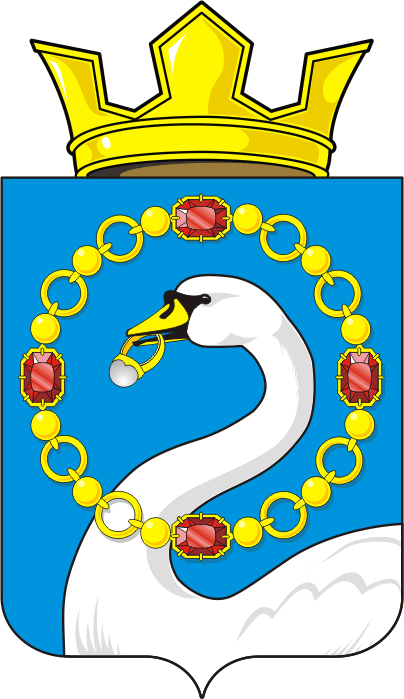 Николаевка178 \47826Кабанкино202 \ 61934Биктимирово130 \33026Рождественка56 \17521По Совету556 \ 1602917